May 13, 2020   To Board of Directors from Executive DirectorHi All,  I apologize. I have no idea how that last email got sent before I was finished with it. On with the updates:      1. The Museum's website has been updated. I hope you all get a chance to check it out. It looks a bit cleaner and more polished (in my opinion).      2. Payroll Protection Program - The Museum was able to get into the Payroll Protection Program thanks to Fidelity Bank. We are beyond grateful for that. Thank you to Bertha for helping us navigate that.     3. I would love it if all the Board members could respond back to me with their current addresses and birth dates. I need addresses because lately we have gotten things back in the mail, so I would like to double check them. I would like to have birthdays so that I am able to wish happy birthday when it rolls around.    4. Tomorrow, May 5, 2020 is Giving Tuesday. Usually Giving Tuesday is in November, but it has been moved this year to May. If you are on social media, I would like to ask you to share the Museum's Giving post. If you don't have social media but your spouse does, if they would share it, that would be great. In conjunction with Giving Tuesday, May is also Preservation Month!  We need these donations now more than ever. We usually do our annual mailing in April. We didn't do it this year because everything was so uncertain. Usually board members also get a letter in April asking for their annual donation. As you know, your donation to the Museum is what ever you are comfortable with. We have no set amount. I would like to ask the Board if they haven't already given their donation this year to the Museum, if they could do it now, that would be great. If you can't do it now, we completely understand.    5. Updates to the Historical Village. I've attached pictures. Board Batten has been added to the stable and the boards have been aged. The posts have been set for the front porch of the weaning cabin. This morning I saw that they have started on the chimney with the hand made bricks. I have attached pictures for everyone to see. As you can see from the pictures, Steven Cole and his crew do an outstanding job.   6. The Executive Committee is meeting via Zoom tomorrow. We will discuss how to do our May Board Meeting. I will send out updates when we have decided what to do there.   7. Lastly, if anyone has an email address for Kristi Record I would love to have it. I have no contact information for her.    If you have any questions, please let me know. Thank you all for everything you do for the Museum! I think that is all the updates for now. Please continue to stay safe.Thanks,Kelly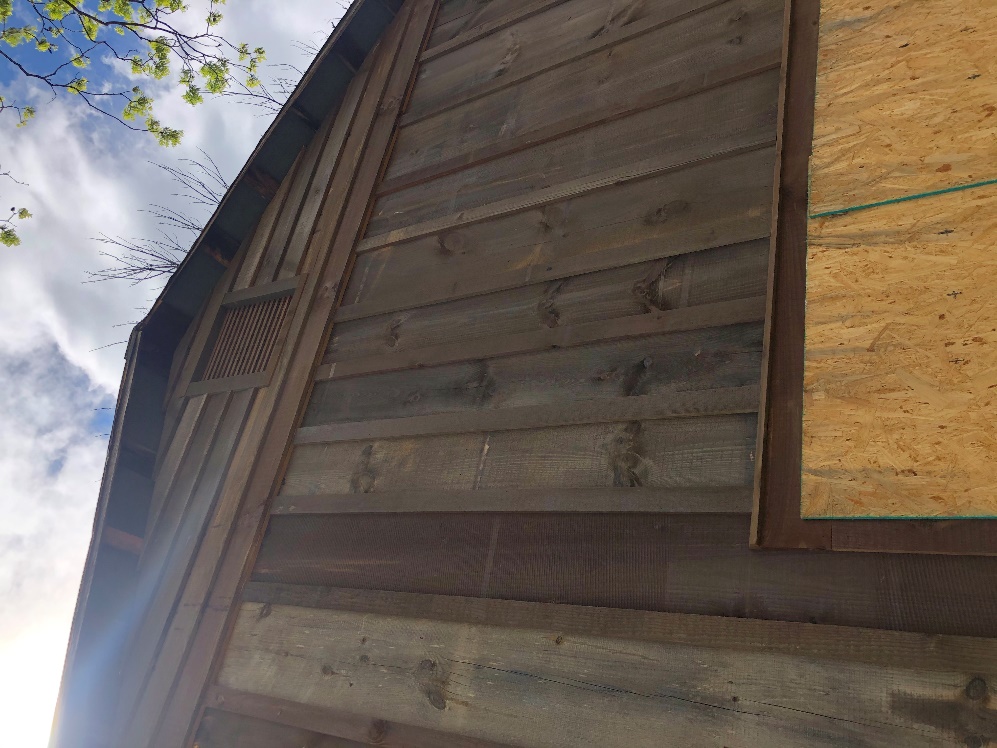 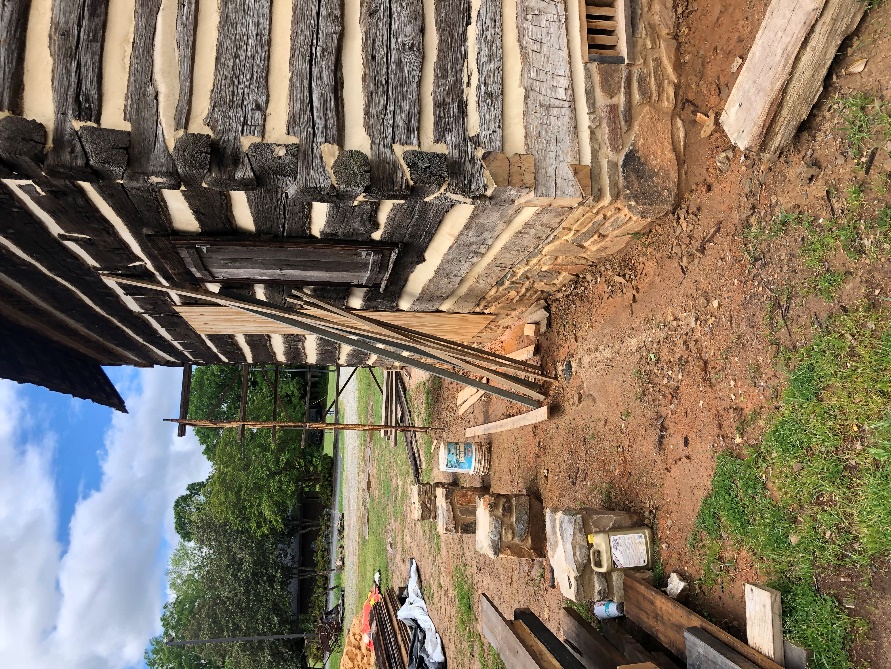 